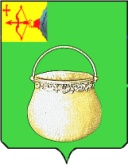 Управление образования городского округа города Котельнича Кировской областиПРИКАЗО внесении изменений в приказуправления образования городского округагорода Котельнича от 17.03.2017  № 20/2В соответствии сПостановлением администрации городского округа города Котельнича Кировской области от 03.04.2017 № 224 «О ликвидации муниципального казённого учреждения «Централизованная бухгалтерия Управления образования города Котельнича»ПРИКАЗЫВАЮ:1. Внести изменения в Положение (далее Положение)о порядке обращения родителей (законных представителей) за получением компенсации платы, взимаемой за присмотр и уход за детьми в образовательных организациях, реализующих образовательную программу дошкольного образования,и порядке ее выплаты, утвержденное приказом управления образования города Котельнича от 17.03.2017г. № 20\2. Изменения прилагаются.2. Положение, с внесенными изменениями, довести до сведения в дошкольные образовательные учреждения города Котельнича для размещения на официальных сайтах организаций.3. Контроль за исполнением возложить на ведущего специалиста управления образования города Котельнича Петрову М.В.Начальник управления образованиягорода Котельнича                                                             Е.С. ЧервяковаУТВЕРЖДЕНОприказом управления образования города Котельничаот 31.10.2017 № 81ИЗМЕНЕНИЯВ Положение о порядке обращения родителей (законных представителей) за получением компенсации платы, взимаемой за присмотр и уход за детьми в образовательных организациях, реализующих образовательную программу дошкольного образования, и порядке ее выплаты.п. 1.6 читать в след.редакции:Управление образования города Котельнича и МКУ «Централизованная бухгалтерия администрации города Котельнича,  как уполномоченные органы местного самоуправления на начисление и выплату компенсации,  имеют право на выборочную проверку правильности сообщенных заявителем сведений о доходах семьи, в процессе которой вправе запрашивать и безвозмездно получать необходимую информацию у всех органов и организаций независимо от форм собственности, владеющих такой информацией.п. 2.7. читать в следующей редакции: Документы, принятые специалистами образовательной организации, МФЦ, передаются в срок не позднее 3 рабочих дней с даты подачи заявления в управление образования города Котельнича для решения о назначении компенсации.п. 3.1. читать вследующей редакции: Документы для получения компенсации, поступившие в управление образования города Котельнича, рассматриваются комиссией, созданной при управлении образования в течение 10 рабочих дней со дня предоставления документов, указанных в пункте 2.2 настоящего Положения.Решение о назначении компенсации (отказе в назначении компенсации), о прекращении выплаты компенсации, о приостановлении выплаты компенсации (возобновления выплаты компенсации) принимается комиссией на основании представленных документов и оформляется в виде распорядительного акта. Распорядительный акт передается в МКУ «Централизованная бухгалтерия администрации города Котельнича» в течение 3-х рабочих дней с даты его издания для выплаты компенсации. В случае отказа  в назначении  компенсации родители (законные представители) уведомляются в письменной форме с указанием причин отказа в назначении компенсации в течение 3 рабочих дней со дня принятия такого решения.п. 3.4читать вследующей редакции:Выплата компенсации в муниципальных дошкольных образовательных организациях производится МКУ «Централизованная бухгалтерия администрации города Котельнича».Приложение УТВЕРЖДЕНОприказом управления образования городского округа города Котельнича№ 20/2 от 17 марта 2017гв редакции приказа от 31.10.2017 № 81ПОЛОЖЕНИЕо порядке обращения родителей (законных представителей) за получением компенсации платы, взимаемой за присмотр и уход за детьми в образовательных организациях, реализующих образовательную программу дошкольного образования,и порядке ее выплаты1.     Общие положения1.1. Настоящее Положение о порядке обращения родителей (законных представителей) за получением компенсации платы, взимаемой за присмотр и уход за детьми в образовательных организациях, реализующих образовательную программу дошкольного образования, и порядке ее выплаты (далее – Положение) устанавливает механизм обращения родителей (законных представителей) за получением компенсации платы, взимаемой за присмотр и уход за детьми (далее – компенсация) в образовательных организациях, реализующих образовательную программу дошкольного образования (далее – образовательная организация), порядок и условия ее выплаты.1.2. Компенсация выплачивается родителям (законным представителям) при условии, что среднедушевой доход семьи не превышает 1,5 величины прожиточного минимума на душу населения, установленной в Кировской области.1.3. В целях назначения и выплаты компенсации при расчете среднедушевого дохода семьи применяется перечень видов доходов, утвержденный постановлением Правительства Российской Федерации от 20.08.2003 № 512 «О перечне видов доходов, учитываемых при расчете среднедушевого дохода семьи и дохода одиноко проживающего гражданина для оказания им государственной социальной помощи».Доходы каждого члена семьи учитываются до вычета налогов и сборов в соответствии с законодательством Российской Федерации.1.4. Для определения среднедушевого дохода на одного члена семьи учитываются доходы, полученные каждым членом семьи за 3 последних месяца, предшествующих месяцу подачи заявления о назначении и выплате компенсации.1.5. Расчет величины среднедушевого дохода на одного члена семьи производится путем деления совокупного дохода семьи, полученного каждым членом семьи в расчетном периоде, на количество месяцев расчетного периода и количество членов семьи.1.6. Управление образования города Котельнича и МКУ «Централизованная бухгалтерия администрации города Котельнича как уполномоченные органы местного самоуправления на начисление и выплату компенсации имеют право на выборочную проверку правильности сообщенных заявителем сведений о доходах семьи, в процессе которой вправе запрашивать и безвозмездно получать необходимую информацию у всех органов и организаций независимо от форм собственности, владеющих такой информацией.1.7. Для расчета величины среднедушевого дохода учитываются следующие члены семьи:- состоящие в браке родители (усыновители, опекуны (попечители), приемные родители ребенка-сироты) и их несовершеннолетние дети, дети, находящиеся под опекой и попечительством;- родители, не состоящие в браке (в случае установления отцовства), и их совместные несовершеннолетние дети;- одинокий родитель (усыновитель, опекун (попечитель), приемный родитель) и его несовершеннолетние дети, дети, находящиеся под опекой и попечительством.1.8. При расчете среднедушевого дохода семьи не учитываются следующие члены семьи:- дети, достигшие совершеннолетия;- дети в возрасте до 18 лет при приобретении ими полной дееспособности в соответствии с законодательством Российской Федерации;- дети, находящиеся на полном государственном обеспечении (за исключением детей, находящихся по социально-медицинским показаниям в стационарных организациях);- супруг (родитель, усыновитель), проходящий военную службу по призыву в качестве сержанта, старшины, солдата или матроса либо обучающийся в военной профессиональной образовательной организации или в военной образовательной организации высшего образования, до заключения контракта о прохождении военной службы;- супруг (родитель, усыновитель), который отбывает наказание в виде лишения свободы, либо в отношении которого применена мера пресечения в виде заключения под стражу, либо который находится на принудительном лечении по решению суда.       2.        Порядок обращения родителей (законных представителей) за компенсацией2.1. Компенсация предоставляется одному из родителей (законных представителей), внесшему родительскую плату за присмотр и уход за ребенком, посещающим образовательную организацию, реализующую образовательную программу дошкольного образования.2.2. Для получения компенсации родитель (законный представитель) представляет следующие документы:- заявление в письменной форме о предоставлении компенсации на имя начальника управления образования города Котельнича, согласно приложению;- документы, подтверждающие доходы членов семьи за 3 последних календарных месяца, предшествующих месяцу подачи заявления;- трудовую книжку либо иной документ, подтверждающий прекращение трудовой деятельности для неработающих родителей (законных представителей);-  акт органа местного самоуправления об установлении над ребенком опеки (попечительства) или передаче ребенка в приемную семью.         При подаче заявления о предоставлении компенсации лично родитель (законный представитель) может представить самостоятельно следующие документы:- свидетельство о рождении ребенка (детей) либо документ (сведения), подтверждающий(ие) факт государственной регистрации рождения ребенка (детей);- свидетельство о расторжении брака либо документ (сведения), подтверждающий(ие) факт государственной регистрации расторжения брака (при расторжении брака);- справку (сведения) органа записи актов гражданского состояния (ЗАГС) об основании внесения в свидетельство о рождении ребенка сведений об отце (на ребенка одинокой матери);- свидетельство о смерти супруга (супруги) либо документ (сведения), подтверждающий(ие) факт государственной регистрации смерти супруга (супруги) (в случае смерти супруга(и)).2.3. Для назначения и выплаты компенсации родители (законные представители) могут представить документы в одну из перечисленных организаций:в образовательные организации -  лично, либо посредством курьерской, либо почтовой связи (далее – по почте);в управление образования города Котельнича – лично, либо по почте, либо в виде электронного документа, подписанного электронной подписью заявителя, с использованием электронных средств связи (далее – электронный документ), в том числе с использованием информационной системы «Портал государственных и муниципальных услуг Кировской области»;в многофункциональный центр предоставления государственных и муниципальных услуг (функций) Кировской области (далее – МФЦ) – лично,  либо в электронной форме, в том числе с использованием информационной системы «Портал государственных и муниципальных услуг Кировской области».2.4. Для получения компенсации родитель (законный представитель) представляет документы, указанные в пункте 2.2 настоящего Положения, не ранее месяца, в котором заключен договор между образовательной организацией и родителем (законным представителем) ребенка, посещающего образовательную организацию.2.5. При подаче заявления о предоставлении компенсации лично родитель (законный представитель) или его представитель предъявляет паспорт или иной документ, удостоверяющий его личность, оригиналы документов для обозрения.Полномочия представителя подтверждаются доверенностью, оформленной в порядке, установленном гражданским законодательством, законного представителя – в соответствии с действующим законодательством.          2.6. В случае если документы направляются по почте или в виде электронного документа, подписанного электронной подписью заявителя, с использованием электронных средств связи, оригиналы документов не представляются.          Копии документов, направленные по почте, должны быть заверены в установленном законодательством порядке.При направлении документов в виде электронного документа, подписанного электронной подписью заявителя, с использованием электронных средств связи, в том числе с использованием информационной системы «Портал государственных и муниципальных услуг Кировской области» в управление образования города Котельнича, МФЦ регистрация документов осуществляется в системе электронного документооборота в день их поступления.Днем представления документов лично,  либо по почте считается день регистрации данных документов в  дошкольнойорганизации, в управлении образования города Котельнича, в МФЦ. 2.7. Документы, принятые специалистами образовательной организации, МФЦ, передаются в срок не позднее 3 рабочих дней с даты подачи заявления в управление образования города Котельнича для решения о назначении компенсации.2.8.   В случае,  если родитель (законный представитель) не представил документы, указанные в абзацах седьмом – десятом пункта 2.2 настоящего Положения,  управление образования города Котельнича запрашивает такие документы (сведения) с использованием единой системы межведомственного электронного взаимодействия в соответствии с требованиями Федерального закона от 27.07.2010 № 210-ФЗ «Об организации предоставления государственных и муниципальных услуг» (далее – межведомственное взаимодействие) в течение 2 рабочих дней со дня представления заявителем документов.3.     Порядок  и условия выплаты компенсации родителям                (законным представителям)3.1. Документы для получения компенсации, поступившие в управление образования города Котельнича, рассматриваются комиссией, созданной при управлении образования в течение 10 рабочих дней со дня предоставления документов, указанных в пункте 2.2 настоящего Положения.Решение о назначении компенсации (отказе в назначении компенсации), о прекращении выплаты компенсации, о приостановлении выплаты компенсации (возобновления выплаты компенсации) принимается комиссией на основании представленных документов и оформляется в виде распорядительного акта. Распорядительный акт передается в МКУ «Централизованная бухгалтерия администрации города Котельнича» в течение 3-х рабочих дней с даты его издания для выплаты компенсации. В случае отказа  в назначении  компенсации родители (законные представители) уведомляются в письменной форме с указанием причин отказа в назначении компенсации в течение 3 рабочих дней со дня принятия такого решения.3.2. Основаниями для отказа в назначении компенсации являются:         превышение среднедушевого дохода семьи над 1,5 величины прожиточного минимума на душу населения, установленного в Кировской области;представление не в полном объеме документов, указанных в         пункте 2.2. настоящего Положения, за исключением документов, запрашиваемых в порядке межведомственного взаимодействия;представление в электронном виде документов, не заверенных электронной подписью заявителя;представление копий документов, указанных в пункте 2.2 Положения, направленных по почте, не заверенных в установленном порядке;         недостоверность сведений, содержащихся в представленных родителем (законным представителем) документах.3.3. Родители (законные представители) могут повторно подать документы в соответствии с пунктом 2.2 настоящего Положения после устранения обстоятельств, послуживших основанием для принятия решения об отказе в назначении компенсации.3.4. Выплата компенсации в муниципальных дошкольных образовательных организациях производится МКУ «Централизованная бухгалтерия администрации города Котельнича3.5. Выплата компенсации осуществляется путем перечисления денежных средств на счет родителя (законного представителя), открытый в кредитной организации или в отделении почтовой связи по месту его жительства.3.6.  Выплата компенсации производится не позднее 25-го числа месяца, следующего за месяцем, в котором внесена плата, взимаемая с родителей (законных представителей) за присмотр и уход за детьми в образовательных организациях, реализующих образовательную программу дошкольного образования.3.7. Компенсация выплачивается с месяца назначения в течение 12 месяцев.По истечении указанного периода родитель (законный представитель) подтверждает свое право на дальнейшее получение компенсации с представлением документов, предусмотренных абзацем третьим пункта 2.2 настоящего Положения.В случае непредставления необходимых документов (сведений) выплата компенсации приостанавливается, а по истечении 3 месяцев, если документы (сведения) представлены не были, прекращается. При представлении документов в течение 3 месяцев с месяца приостановления выплата возобновляется с месяца приостановления.3.8. Решение о прекращении выплаты компенсации принимается в следующих случаях:выезда родителя (законного представителя), являющегося получателем компенсации, на постоянное место жительства за пределы муниципального образования Кировской области;отчисления ребенка (детей) из образовательной организации, реализующей программу дошкольного образования;помещения ребенка на полное государственное обеспечение (за исключением детей в случае их временного выбытия по социально-медицинским показаниям в стационарные организации на период оздоровления (реабилитации));лишения родителя родительских прав в отношении ребенка, на которого выплачивается компенсация, или ограничения по отношению к ребенку в родительских правах;смерти ребенка либо родителя (законного представителя), являвшегося получателем компенсации, а также объявления его умершим или безвестно отсутствующим;          превышение среднедушевого дохода семьи 1,5 величины прожиточного минимума на душу населения, установленного в Кировской области;непредставления документов (сведений), предусмотренных абзацем третьим пункта 2.2 настоящего Положения, в течение 3 месяцев с месяца приостановления выплаты компенсации;вступления в силу приговора суда о назначении наказания в виде лишения свободы в отношении родителя (законного представителя), являющегося получателем компенсации;истечение срока действия акта о назначении опекуна;истечение срока действия или расторжения договора о приемной семье (договора о передаче ребенка на воспитание в приемную семью), заключенного с законным представителем;освобождение либо отстранение опекуна от исполнения своих обязанностей в отношении ребенка;отмена усыновления (удочерения) ребенка;признания родителя (законного представителя), получавшего компенсацию, недееспособным.3.9. При выявлении обстоятельства, влекущего прекращение выплаты компенсации, указанного в пункте 3.8 настоящего Положения, выплата компенсации прекращается с 1-го числа месяца, следующего за месяцем наступления такого обстоятельства.3.10. Споры, связанные с начислением и выплатой компенсации, разрешаются в установленном законодательством порядке.4.      Заключительные положения4.1. В случае наступления указанных в пункте 3.8 настоящего Положения обстоятельств, влияющих на изменение размера компенсации, прекращение ее выплаты, родитель (законный представитель), являющийся получателем компенсации, обязан известить образовательную организацию  и (или) уполномоченный орган, учреждение не позднее чем в месячный срок с даты возникновения соответствующих обстоятельств.4.2. При выявлении фактов нарушения условий назначения и выплаты компенсации,  необоснованно полученные в качестве компенсации, средства подлежат удержанию из сумм последующих выплат компенсации, а при отсутствии права на получение компенсации в последующие месяцы эти средства добровольно возвращаются получателем в бюджет, из которого была предоставлена компенсация. При отказе от добровольного возврата указанных средств они истребуются в судебном порядке в соответствии с законодательством Российской Федерации.4.3. В случае предоставления компенсации в завышенном или заниженном размере вследствие ошибки, допущенной лицами, ответственными за начисление и выплату  компенсации, при расчете размера компенсации, излишне выплаченные средства подлежат возврату в порядке, установленном  пунктом 4.2 настоящего Положения, а недоплаченные средства выплачиваются получателю компенсации в месяце, следующем за месяцем, в котором была обнаружена ошибка. 31.10.2017№81